جامعة محمد لمين دباغين سطيف 02كلية العلوم الانسانية والاجتماعيةقسم التاريخمقياس نصوص ومصادرالسنة الأولى ماستر آثارنشاط إجمالي المحاضرة الرابعةالسند:            يقول بلينوس الكبير في كتابه التاريخ الطبيعي، الكتاب الخامس، الفقرة السابعة ما يلي: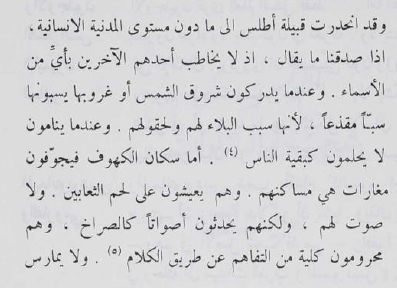 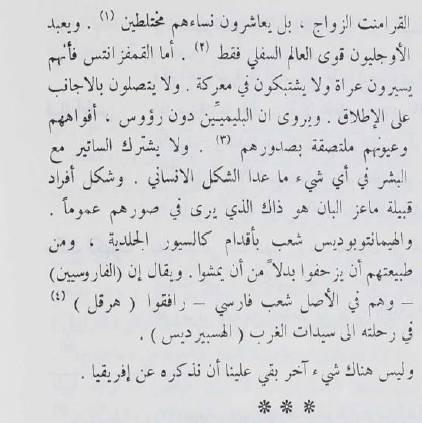 التعليمة:  من خلال السند ومن خلال مكتسباتك:- استخدم المنهج التاريخي المناسب لتحليل ودراسة هذا النص الأدبي.                                       أستاذ المقياس: دعاس فارس، بالتوفيق